Name of Journal: World Journal of Clinical CasesManuscript NO: 47362Manuscript Type: MINIREVIEWSEndoscopic ultrasound-guided fine-needle aspiration biopsy - Recent topics and technical tipsMatsumoto K et al. EUS-FNA-Recent topics and technical tipsKazuya Matsumoto, Yohei Takeda, Takumi Onoyama, Soichiro Kawata, Hiroki Kurumi, Hiroki Koda, Taro Yamashita, Hajime IsomotoKazuya Matsumoto, Division of Internal Medicine, Irisawa Medical Clinic, Matsue 690-0025, JapanKazuya Matsumoto, Yohei Takeda, Takumi Onoyama, Soichiro Kawata, Hiroki Kurumi, Hiroki Koda, Taro Yamashita, Hajime Isomoto, Department of Multidisciplinary Internal Medicine, Tottori University, Yonago 683-8504, JapanORCID number: Kazuya Matsumoto (0000-0002-5680-4791); Yohei Takeda (0000-0003-1096-5909); Takumi Onoyama (0000-0003-0310-0720); Soichiro Kawata (0000-0002-2194-0582); Hiroki Kurumi (0000-0002-2372-1631); Hiroki Koda (0000-0003-4000-6899); Taro Yamashita (0000-0003-2726-3356); Hajime Isomoto (0000-0001-8998-7865).Autor contributions: Matsumoto K drafted the manuscript; Matsumoto K and Takeda Y conceand designed the study; Onoyama T, Kawata S and Kurumi H collected the data; Koda M and Yamashita T analyzed and interpreted the data; Isomoto H revised the manuscript.Conflict-of-interest statement: No potential conflicts of interest relevant to this article were reported.Open-Access: This article is an open-access article which was selected by an in-house editor and fully peer-reviewed by external reviewers. It is distributed in accordance with the Creative Commons Attribution Non Commercial (CC BY-NC 4.0) license, which permits others to distribute, remix, adapt, build upon this work non-commercially, and license their derivative works on different terms, provided the original work is properly cited and the use is non-commercial. See: http://creativecommons.org/licenses/by-nc/4.0/Manuscript source: Invited ManuscriptCorresponding author: Kazuya Matsumoto, MD, PhD, Director, Division of Internal Medicine, Irisawa Medical Clinic, 285-6 Yawata-cho, Matsue 690-0025, Japan. matsumotokazuya@tottori-u.ac.jp Telephone: +81-852-388211Fax: +81-852-388210Received: March 20, 2019Peer-review started: March 20, 2019First decision: May 7, 2019Revised: June 17, 2019Accepted: July 2, 2019 Article in press: Published online: AbstractEndoscopic ultrasound-guided fine-needle aspiration biopsy (EUS-FNA) is a useful procedure that enables reliable pathological diagnoses of pancreatobiliary diseases, subepithelial lesions, swollen lymph nodes. In recent years, a pathological diagnosis based on EUS-FNA has made it possible to provide accurate treatment methods not only in these fields, but also in respiratory organs and torhinolaryngology. This review discusses the latest topics pertaining to EUS-FNA as well as procedural tips.Key words: Endoscopic ultrasound-guided fine-needle aspiration biopsy; Cytology; Pathology; Pancreatobiliary diseases; Subepithelial lesions; Lymph nodes© The Author(s) 2019. Published by Baishideng Publishing Group Inc. All rights reserved.Core tip: In the era of cyto-pathological diagnosis of various malignant diseases, endoscopic ultrasound-guided fine-needle aspiration biopsy (EUS-FNA) represents the most promising procedure for diagnosing various malignant diseases. However, no reports have compared the utilit, faults, and technique of this procedure. In this review we highlight the recent topics and technical tips of EUS-FNA in the diagnostic process  various diseases, especially those which require tissuebased diagnosis to determine treatment.Matsumoto K, Takeda Y, Onoyama T, Kawata S, Kurumi H, Koda H, Yamashita T, Isomoto H. Endoscopic ultrasound-guided fine-needle aspiration biopsy - Recent topics and technical tips. World J Clin Cases 2019; In pressINTRODUCTIONIn  difficult to reach lesions, where no histo-cytological tissue is obtainable, diagnosis has conventionally been determined using imaging techniques. Endoscopic ultrasonography (EUS) is a widely accepted modality for detecting pancreatobiliary diseases and, for visualizing lesions more precisely than other imaging modalities. EUS has two different shaped scopes, radial and longitudinal. The radial EUS has a viewing angle of 360 degrees, so the positional relationship with surrounding organs can be easily understood. On the other hand, the longitudinal EUS has the advantage that the relationship between the lesion and the blood vessel can be easily grasped since the blood vessel is easily matched with the axis of the scope and endoscopic ultrasound-guided fine-needle aspiration biopsy (EUS-FNA) can be carried out.  basic investigation using dogs, EUS-FNA was first clinically applied to of the stomach[2], followed by use  cases with pancreatic cancer,  qualified pathological diagnoses. With its usefulness confirmed, is currently used worldwide before determining a treatment strategy for var diseases[3].　We have also selected treatments based on a pathological diagnosis using EUS-FNA for diseases in the gastrointestinal area, mainly pancreatobiliary disease,  cervical spine chordoma, adenocarcinoma of the lung, and metastasis of neuroendocrine tumors to lymph nodes of the bifurcation of the common iliac artery (Figure 1A-C).Currently, there are many different puncture needles available on the market that improve lesion accessibility and puncture performance, and devices that even beginners can use (Table 1).　However, according to the (first and second) “Survey on actual condition of pancreatic tumor diagnosis in Tottori Prefecture”[4], the proportion of cases that have been diagnosed with unresectable progressive pancreatic cancer and were undergoing chemotherapy where pathological evidence was acquired by EUS-FNA was 65% in the first survey (2009-2011, n = 272), but failed to improve in the second survey at 59% (2012-2014, n = 339). The number of facilities in Japan where EUS-FNA is performed is increasing, but remains at only about 1/6 when compared to facilities performing endoscopic retrograde cholangiopancreatography (ERCP). Facilities should be more proactive  include EUS-FNA to ensure treatments are more suitable for diseases.FACTORS AFFECTING THE DIAGNOSTIC POWER OF EUS-FNA AND THE ESTABLISHMENT OF STANDARD PROCEDURESMany prospective studies and meta-analyses that have evaluated the selection of a procedure or device for EUS-FNA have assessed factors that affect diagnostic power (Table 2). More specifically, it has been reported that regarding scopes, a cap-attached forward-viewing echoendoscope is useful for EUS-FNA  small SEL[5]. Regarding needle diameter and the stylet, the presence or absence of a style has no impact on the diagnostic power of EUS-FNA[6]; where no stylet is present, a 22-G needle and 25-G needle have equivalent diagnostic power[7].  meta-analysis showed that 25-G needles have significantly better sensitivity for pancreatic tumors than 22-G needles[8] and 19-G needles have a significantly better correct diagnos for pancreatic tumors than 22-G needles[9]. In terms of the shape of the needle tip, one meta-analysis has reportedly shown that the number of punctures is reduced using puncture needles with a side hole[10] and that EUS-guided through-the-needle forceps biopsy is useful[11].  the method of aspiration, there are some scattered reports  pancreatic tumors, where wet suction[12] and a high negative pressure provided improved cellularity compared to the typical methods[13]. It has also been reported that there is no difference between the stylet slow-pull and standard suction in diagnostic power[14]. Reports on puncture methods have stated that fanning lowers the number of punctures[15], and that the door-knock technique yields improved cellularity in transgastric punctures when compared to the typical methods[16]. Regarding post-puncture treatment, it has also been reported that rapid on-site evaluation (ROSE) was useful[17]. In addition, EUS-FNA combined ROSE and fineneedle biopsy have equivalent diagnostic power[18], in which macroscopic on-site quality evaluation (MOSE) is useful[19]. Cellvizio[20] and TSCI[21] are also reportedly useful devices to assist with post-puncture treatment.More widespread use of EUS-FNA in pathological diagnoses will require establishing simpler techniques that are easy, even for doctors with little experience with such cases, based on the factors that affect the diagnostic power of EUS-FNA.INDICATIONS/CONTRA-INDICATIONS FOR EUS-FNAEUS-FNA is fundamentally indicated for all diseases where collecting cells from the lesion makes it possible to determine a treatment strategy. Specific examples include histological evidence of cancer when chemotherapy or chemoradiotherapy is being selected, differential diagnosis of benignancy/malignancy (selecting surgery/non-surgery, selecting a surgical procedure, determining whether or not follow-up observation is possible for disease where differentiating between benignancy/malignancy is challenging), and accurate diagnosis of the degree of progression of malignant tumors (lymph node metastasis, low volume of ascites). Initially, pancreatic lesions, lymph nodes, and SEL were considered to be covered, but recently biliary tract disease, lung tumors, head and neck tumors, and gastrointestinal lesions where biopsy using conventional endoscope does not yield a diagnosis. Lesions 10 mm in size or less have previously been regarded as posing a challenge for sample collection, but improvements in puncture needle visibility, puncture performance, and sample collection ability have recently brought about diagnostic power with a sensitivity of 89.3% and correct diagnosis rate of 91.7% for pancreatic tumors, where the lesion is smaller than 10 mm[22].Procedural adverse events with EUS-FNA include abdominal pain, bleeding, dissemination, pancreatitis, and infectious disease[23]. Piriform sinus injuries caused by scope insertion in  pre-stage of EUS-FNA occur at a frequency of 0.06% (4/4894)[24], as does digestive tract perforation, at 0.02% (2/10941)[25,26]. Preventing piriform sinus injury requires careful, gentle insertion with observation inside the mouth. Gastrointestinal tract perforation is often found to occur mainly during insertion into the descending part of the duodenum, and insertion should be  while the gastrointestinal lumen is being checked to prevent complications.EUS-FNA is contraindicated if bleeding diathesis is observed, EUS fails to clearly render the lesion, or there is a risk of EUS-FNA causing a procedural accident. egard dissemination due to EUS-FNA, there  believed to be a risk of dissemination even with solid tumors, such as invasive ductal carcinoma of the pancreas; this, though possible, does not affect the survival rate[27]. With solid pancreatic tumors, invasive ductal carcinoma of the pancreas has a frequency of less than 80%[23], and thus the benefit of acquiring pathological evidence before deciding on a treatment strategy outweighs the risk of dissemination. Countries across the world vary significantly regarding whether EUS-FNA is indicated for pancreatic cystic lesions such as intraductal papillary mucinous neoplasms (IPMN) or mucinous cystic neoplasm[28]. One report on the usefulness of EUS-FNA for pancreatic cyst lesions included analysis of cells obtained in a facility with ample experience with EUS-FNA and diagnosis by cytology yielded diagnostic value for cases with relatively small BD-IPMN where there were no “worrisome features”. Another study where diagnosis of high-grade epithelial atypia or high-grade dysplasia of cells in the mucinous cystic fluid had a sensitivity of 72% and a positive predictive value of 80%, 30% more cancer in small -IPMN cases than “worrisome features”[28]. Reported complications for pancreatic cysts include intracystic hemorrhage[29] and dissemination.  dissemination in particular, one report[30] recommends not performing EUS-FNA on cysts because of a “high-risk stigmata” or “worrisome features”, for fear that the puncture could cause cystic fluid to leak out, resulting in peritoneal dissemination, or could allow cancer to invade the gastric wall at the puncture route. However, another report[31] indicat that preoperative EUS-FNA performed on patients with IPMN was not linked to any increase in dissemination. Thus, cytological analysis by EUS-FNA of pancreatic cyst lesions should only be performed at facilities with plenty of experience, and increasing the use of this method will require accumulating data pertaining to diagnostic power and safety.TECHNICAL TIPS FOR DIFFICULT CASES EUS-FNA is absolutely contraindicated if there is a high risk of a procedural accident. Specifically, i the presence of significant respiratory fluctuations, where the puncture needle could cause organ damage, or blood vessels clearly present on the puncture line[32]. Here, we describe cases of difficult EUS-FNA that we have experienced, where an innovative technique enabled us to ensure the puncture route and perform EUS-FNA to reach a pathological diagnosis.Technique 1The “abdominal compression” method, where respiratory fluctuations are limited by manual compression of the abdomen.Light manual compression of the upper abdomen n cases with significant respiratory fluctuations restricts the breadth of the respiratory fluctuations, which makes puncturing easier. However, excessive compression of the abdomen creates an oppressive suffocating sensation that temporarily elevates the patient’s breathing, which may cause the position of the needle to fluctuate, requiring careful attention.Technique 2The “pull-out” method to prevent punctures  the main pancreatic duct.It is difficult to ensure the normal transgastric puncture route in cases where invasive ductal carcinoma of the pancreas produces expansion/meandering of the main pancreatic duct (Figure 2A). However, scanning after the scope has been pulled out from the duodenum makes it possible to ensure a safe puncture route to the lesion while still avoiding the main pancreatic duct (Figure 2B). Scope manipulation to ensure the puncture route may be useful in some cases, but even minute fluctuations in the position of the scope may create an offset in ultrasound images, and thus, a scope operation requires meticulous attention.Technique 3The “blood vessel push-aside” method to ensure the puncture route while also displacing blood vessels around the lesion.In a case  distal cholangiocarcinoma, a puncture by EUS-FNA appeared to be difficult  the presence of several blood vessels around the lesion (Figure 3A). Lifting the raising base and applying an up-angle while also pushing the puncture needle up against the far side of the blood vessels (left side as seen in the EUS image), made it possible to push the blood vessels aside to follow the puncture route (Figure 3B-D). Tissue could be collected by door-knocking method, with attention being paid to the portal vein located deep in the lesion.Technique 4“Skewering + respiratory fluctuations” making the puncture with a puncture needle and respiratory fluctuations.In this case with a mass measuring 7 mm in the tail of the pancreas (Figure 4A and B), a skewering method (Figure 4C and D) was applied, but it was difficult to ensure the stroke width because of the adjacent location of the kidneys. There were also significant respiratory fluctuations. With the needle tip retained at the same position after puncture  the mass, respiratory fluctuations were prevented via fanning, enabling extensive tissue collection (Figure 4E and F). In this case, sample tissue was also collected for immunohistological staining even though the needle was not stroked, yielding a diagnosis of neuroendocrine tumor of the pancreas (Figure 4G and H).WHEN PATHOLOGICAL EVIDENCE CAN NOT BE OBTAINED WITH EUS-FNAPrevious reports state that EUS-FNA has a sensitivity of a 85%-89%  pancreatic disease[23], 25%-100%  biliary duct disease[33-36], and a diagnostic power of 85.7% to 86.0% for SEL[37,38]. Techniques that are reportedly useful for supplementing this diagnostic power include pancreatic juice cytology for pancreatic disease[39-41], transpapillary bile duct biopsy, and bile cytology for biliary tract disease[42-44], and EUS-FNA with a forward-viewing linear echoendoscope for SEL[45], as well as endoscopic submucosal dissection and endoscopic snare resection[46-49].TOWARDS MORE WIDESPREAD USE OF EUS-FNAhough the number of facilities practicing EUS-FNA has been on the rise in recent years, some facilities may still perceive hurdles in implementing EUS-FNA, perhaps  the impression that the procedure is difficult. EUS-FNA provides treatment choices based on pathological diagnosis not only in the gastrointestinal area but also in many more areas. This is a technique where diagnostic power improves by simple solutions for the puncture method or the specimen treatment method after puncturing, and a greater number of facilities should be more proactive in performing EUS-FNA in the future.REFERENCES 1 Harada N, Kouzu T, Ohshima I, Ichinose M, Arima M, Hishikawa E, Ishijima H, Sakuma Y, Tanaka H, Muraoka M, Miyazaki S, Ninomiya E, Isono K. A trial of endoscopic ultrasound-guided puncture technique. Gastroenterol Endosc 1991; 33: 1657-16632 Caletti GC, Brocchi E, Ferrari A, Bonora G, Santini D, Mazzoleni G, Barbara L. Guillotine needle biopsy as a supplement to endosonography in the diagnosis of gastric submucosal tumors. Endoscopy 1991; 23: 251-254 [PMID: 1743123 DOI: 10.1055/s-2007-1010679]3 Vilmann P, Jacobsen GK, Henriksen FW, Hancke S. Endoscopic ultrasonography with guided fine needle aspiration biopsy in pancreatic disease. Gastrointest Endosc 1992; 38: 172-173 [PMID: 1568614]4 Matsumoto K, Harada K, Onoyama T, Kawata S, Murawaki Y, Tanaka H, Tanaka K, Miur M, Kane T, Takeda Y. Survey of pancreatic tumor treatment in San-in resion. J. Tottori med. Ass 2015; 43: 90-935 Kida M, Kawaguchi Y, Miyata E, Hasegawa R, Kaneko T, Yamauchi H, Koizumi S, Okuwaki K, Miyazawa S, Iwai T, Kikuchi H, Watanabe M, Imaizumi H, Koizumi W. Endoscopic ultrasonography diagnosis of subepithelial lesions. Dig Endosc 2017; 29: 431-443 [PMID: 28258621 DOI: 10.1111/den.12854]6 Abe Y, Kawakami H, Oba K, Hayashi T, Yasuda I, Mukai T, Isayama H, Ishiwatari H, Doi S, Nakashima M, Yamamoto N, Kuwatani M, Mitsuhashi T, Hasegawa T, Hirose Y, Yamada T, Tanaka M, Sakamoto N; Japan EUS-FNA Stylet Study Group. Effect of a stylet on a histological specimen in EUS-guided fine-needle tissue acquisition by using 22-gauge needles: a multicenter, prospective, randomized, controlled trial. Gastrointest Endosc 2015; 82: 837-844.e1 [PMID: 25936452 DOI: 10.1016/j.gie.2015.03.1898]7 Gimeno-García AZ, Elwassief A, Paquin SC, Gariépy G, Sahai AV. Randomized controlled trial comparing stylet-free endoscopic ultrasound-guided fine-needle aspiration with 22-G and 25-G needles. Dig Endosc 2014; 26: 467-473 [PMID: 24877242]8 Madhoun MF, Wani SB, Rastogi A, Early D, Gaddam S, Tierney WM, Maple JT. The diagnostic accuracy of 22-gauge and 25-gauge needles in endoscopic ultrasound-guided fine needle aspiration of solid pancreatic lesions: a meta-analysis. Endoscopy 2013; 45: 86-92 [PMID: 23307148 DOI: 10.1055/s-0032-1325992]9 Song TJ, Kim JH, Lee SS, Eum JB, Moon SH, Park DY, Seo DW, Lee SK, Jang SJ, Yun SC, Kim MH. The prospective randomized, controlled trial of endoscopic ultrasound-guided fine-needle aspiration using 22G and 19G aspiration needles for solid pancreatic or peripancreatic masses. Am J Gastroenterol 2010; 105: 1739-1745 [PMID: 20216532 DOI: 10.1038/ajg.2010.108]10 Bang JY, Hawes R, Varadarajulu S. A meta-analysis comparing ProCore and standard fine-needle aspiration needles for endoscopic ultrasound-guided tissue acquisition. Endoscopy 2016; 48: 339-349 [PMID: 26561917 DOI: 10.1055/s-0034-1393354]11 Nakai Y, Isayama H, Chang KJ, Yamamoto N, Mizuno S, Mohri D, Kogure H, Matsubara S, Tada M, Koike K. A pilot study of EUS-guided through-the-needle forceps biopsy (with video). Gastrointest Endosc 2016; 84: 158-162 [PMID: 26772889 DOI: 10.1016/j.gie.2015.12.033]12 Villa NA, Berzosa M, Wallace MB, Raijman I. Endoscopic ultrasound-guided fine needle aspiration: The wet suction technique. Endosc Ultrasound 2016; 5: 17-20 [PMID: 26879162 DOI: 10.4103/2303-9027.175877]13 Kudo T, Kawakami H, Hayashi T, Yasuda I, Mukai T, Inoue H, Katanuma A, Kawakubo K, Ishiwatari H, Doi S, Yamada R, Maguchi H, Isayama H, Mitsuhashi T, Sakamoto N; Japan EUS-FNA Negative Pressure Suction Study Group. High and low negative pressure suction techniques in EUS-guided fine-needle tissue acquisition by using 25-gauge needles: a multicenter, prospective, randomized, controlled trial. Gastrointest Endosc 2014; 80: 1030-1037.e1 [PMID: 24890422 DOI: 10.1016/j.gie.2014.04.012]14 Saxena P, El Zein M, Stevens T, Abdelgelil A, Besharati S, Messallam A, Kumbhari V, Azola A, Brainard J, Shin EJ, Lennon AM, Canto MI, Singh VK, Khashab MA. Stylet slow-pull versus standard suction for endoscopic ultrasound-guided fine-needle aspiration of solid pancreatic lesions: a multicenter randomized trial. Endoscopy 2018; 50: 497-504 [PMID: 29272906 DOI: 10.1055/s-0043-122381]15 Bang JY, Magee SH, Ramesh J, Trevino JM, Varadarajulu S. Randomized trial comparing fanning with standard technique for endoscopic ultrasound-guided fine-needle aspiration of solid pancreatic mass lesions. Endoscopy 2013; 45: 445-450 [PMID: 23504490 DOI: 10.1055/s-0032-1326268]16 Mukai S, Itoi T, Ashida R, Tsuchiya T, Ikeuchi N, Kamada K, Tanaka R, Umeda J, Tonozuka R, Fukutake N, Hoshi K, Moriyasu F, Gotoda T, Irisawa A. Multicenter, prospective, crossover trial comparing the door-knocking method with the conventional method for EUS-FNA of solid pancreatic masses (with videos). Gastrointest Endosc 2016; 83: 1210-1217 [PMID: 26522372 DOI: 10.1016/j.gie.2015.10.025]17 Hébert-Magee S, Bae S, Varadarajulu S, Ramesh J, Frost AR, Eloubeidi MA, Eltoum IA. The presence of a cytopathologist increases the diagnostic accuracy of endoscopic ultrasound-guided fine needle aspiration cytology for pancreatic adenocarcinoma: a meta-analysis. Cytopathology 2013; 24: 159-171 [PMID: 23711182 DOI: 10.1111/cyt.12071]18 Khan MA, Grimm IS, Ali B, Nollan R, Tombazzi C, Ismail MK, Baron TH. A meta-analysis of endoscopic ultrasound-fine-needle aspiration compared to endoscopic ultrasound-fine-needle biopsy: diagnostic yield and the value of onsite cytopathological assessment. Endosc Int Open 2017; 5: E363-E375 [PMID: 28497108 DOI: 10.1055/s-0043-101693]19 Iwashita T, Yasuda I, Mukai T, Doi S, Nakashima M, Uemura S, Mabuchi M, Shimizu M, Hatano Y, Hara A, Moriwaki H. Macroscopic on-site quality evaluation of biopsy specimens to improve the diagnostic accuracy during EUS-guided FNA using a 19-gauge needle for solid lesions: a single-center prospective pilot study (MOSE study). Gastrointest Endosc 2015; 81: 177-185 [PMID: 25440688 DOI: 10.1016/j.gie.2014.08.040]20 Kadayifci A, Atar M, Basar O, Forcione DG, Brugge WR. Needle-Based Confocal Laser Endomicroscopy for Evaluation of Cystic Neoplasms of the Pancreas. Dig Dis Sci 2017; 62: 1346-1353 [PMID: 28281172 DOI: 10.1007/s10620-017-4521-2]21 Matsumoto K, Ueki M, Takeda Y, Harada K, Onoyama T, Kawata S, Ikebuchi Y, Imamoto R, Horie Y, Murawaki Y. Development of a device for detecting target specimens from EUS-guided FNA samples. Endosc Int Open 2015; 3: E662-E664 [PMID: 26716133 DOI: 10.1055/s-0034-1393076]22 Sugiura R, Kuwatani M, Hirata K, Sano I, Kato S, Kawakubo K, Sakamoto N. Effect of Pancreatic Mass Size on Clinical Outcomes of Endoscopic Ultrasound-Guided Fine-Needle Aspiration. Dig Dis Sci 2019; 64: 2006-2013 [PMID: 30604374 DOI: 10.1007/s10620-018-5435-3]23 Matsumoto K, Takeda Y, Onoyama T, Kawata S, Kurumi H, Ueki M, Miura N, Isomoto H. Role of the preoperative usefulness of the pathological diagnosis of pancreatic diseases. World J Gastrointest Oncol 2016; 8: 656-662 [PMID: 27672423 DOI: 10.4251/wjgo.v8.i9.656]24 Eloubeidi MA, Tamhane A, Lopes TL, Morgan DE, Cerfolio RJ. Cervical esophageal perforations at the time of endoscopic ultrasound: a prospective evaluation of frequency, outcomes, and patient management. Am J Gastroenterol 2009; 104: 53-56 [PMID: 19098849 DOI: 10.1038/ajg.2008.21]25 Wang KX, Ben QW, Jin ZD, Du YQ, Zou DW, Liao Z, Li ZS. Assessment of morbidity and mortality associated with EUS-guided FNA: a systematic review. Gastrointest Endosc 2011; 73: 283-290 [PMID: 21295642 DOI: 10.1016/j.gie.2010.10.045]26 ASGE Standards of Practice Committee, Early DS, Acosta RD, Chandrasekhara V, Chathadi KV, Decker GA, Evans JA, Fanelli RD, Fisher DA, Fonkalsrud L, Hwang JH, Jue TL, Khashab MA, Lightdale JR, Muthusamy VR, Pasha SF, Saltzman JR, Sharaf RN, Shergill AK, Cash BD. Adverse events associated with EUS and EUS with FNA. Gastrointest Endosc 2013; 77: 839-843 [PMID: 23684089 DOI: 10.1016/j.gie.2013.02.018]27 Ngamruengphong S, Swanson KM, Shah ND, Wallace MB. Preoperative endoscopic ultrasound-guided fine needle aspiration does not impair survival of patients with resected pancreatic cancer. Gut 2015; 64: 1105-1110 [PMID: 25575893 DOI: 10.1136/gutjnl-2014-307475]28 Tanaka M, Fernández-Del Castillo C, Kamisawa T, Jang JY, Levy P, Ohtsuka T, Salvia R, Shimizu Y, Tada M, Wolfgang CL. Revisions of international consensus Fukuoka guidelines for the management of IPMN of the pancreas. Pancreatology 2017; 17: 738-753 [PMID: 28735806 DOI: 10.1016/j.pan.2017.07.007]29 Bang JY, Varadarajulu S. Management of acute hemorrhagic pancreatitis after EUS-guided FNA of a pancreatic cyst. Gastrointest Endosc 2016; 83: 1035 [PMID: 26578171 DOI: 10.1016/j.gie.2015.11.007]30 Hirooka Y, Goto H, Itoh A, Hashimoto S, Niwa K, Ishikawa H, Okada N, Itoh T, Kawashima H. Case of intraductal papillary mucinous tumor in which endosonography-guided fine-needle aspiration biopsy caused dissemination. J Gastroenterol Hepatol 2003; 18: 1323-1324 [PMID: 14535994]31 Yoon WJ, Daglilar ES, Fernández-del Castillo C, Mino-Kenudson M, Pitman MB, Brugge WR. Peritoneal seeding in intraductal papillary mucinous neoplasm of the pancreas patients who underwent endoscopic ultrasound-guided fine-needle aspiration: the PIPE Study. Endoscopy 2014; 46: 382-387 [PMID: 24619804 DOI: 10.1055/s-0034-1364937]32 Yamao K, Sawaki A, Mizuno N, Takahashi K, Nakamura T, Tajika M, Kawai H, Isaka T, Imaoka M, Okamoto Y, Inoue H, Aoki M. Can we change the choice of treatment for gastrointestinal diseases by EUS-FNAB? Endoscopia Digestiva 2004; 16: 1242-124633 Weilert F, Bhat YM, Binmoeller KF, Kane S, Jaffee IM, Shaw RE, Cameron R, Hashimoto Y, Shah JN. EUS-FNA is superior to ERCP-based tissue sampling in suspected malignant biliary obstruction: results of a prospective, single-blind, comparative study. Gastrointest Endosc 2014; 80: 97-104 [PMID: 24559784 DOI: 10.1016/j.gie.2013.12.031]34 Ohshima Y, Yasuda I, Kawakami H, Kuwatani M, Mukai T, Iwashita T, Doi S, Nakashima M, Hirose Y, Asaka M, Moriwaki H. EUS-FNA for suspected malignant biliary strictures after negative endoscopic transpapillary brush cytology and forceps biopsy. J Gastroenterol 2011; 46: 921-928 [PMID: 21526370 DOI: 10.1007/s00535-011-0404-z]35 Rösch T, Hofrichter K, Frimberger E, Meining A, Born P, Weigert N, Allescher HD, Classen M, Barbur M, Schenck U, Werner M. ERCP or EUS for tissue diagnosis of biliary strictures? A prospective comparative study. Gastrointest Endosc 2004; 60: 390-396 [PMID: 15332029]36 Onda S, Ogura T, Kurisu Y, Masuda D, Sano T, Takagi W, Fukunishi S, Higuchi K. EUS-guided FNA for biliary disease as first-line modality to obtain histological evidence. Therap Adv Gastroenterol 2016; 9: 302-31237 Lee JH, Cho CJ, Park YS. EUS-guided 22-guagefine needle biopsy for the diagnosis of gastric subepithelial tumors larger than 2 cm. Scand J Gastroenterol 2016; 51: 485–9238 Lee M, Min BH, Lee H. Feasibility and diagnostic yield of endoscopic ultrasonography-guided fine needle biopsy with a new core biopsy needle device in patients with gastric subepithelial tumors. Medicine 2015; 94: 1–739 Matsumoto K, Takeda Y, Harada K, Horie Y, Yashima K, Murawaki Y. Effect of pancreatic juice cytology and/or endoscopic ultrasound-guided fine-needle aspiration biopsy for pancreatic tumor. J Gastroenterol Hepatol 2014; 29: 223-227 [PMID: 23869654 DOI: 10.1111/jgh.12332]40 Matsumoto K, Takeda Y, Harada K, Onoyama T, Kawata S, Horie Y, Sakamoto T, Ueki M, Miura N, Murawaki Y. Clinical Impact of the KL-6 Concentration of Pancreatic Juice for Diagnosing Pancreatic Masses. Biomed Res Int 2015; 2015: 528304 [PMID: 26451373 DOI: 10.1155/2015/528304]41 Takeda Y, Matsumoto K, Kurumi H, Koda H, Yamashita T, Onoyama T, Kawata S, Horie Y, Isomoto H. Efficacy and safety of pancreatic juice cytology by using synthetic secretin in the diagnosis of pancreatic ductal adenocarcinoma. Dig Endosc 2018; 30: 771-776 [PMID: 29873113 DOI: 10.1111/den.13203]42 Burnett AS, Calvert TJ, Chokshi RJ. Sensitivity of endoscopic retrograde cholangiopancreatography standard cytology: 10-y review of the literature. J Surg Res 2013; 184: 304-31143 Navaneenthan U, Njei B, Lourdusamy V, Navaneethan U, Njei B, Lourdusamy V, Konjeti R, Vargo J, Parsi MA. Comparative effectiveness of biliary brush cytology and intraductal biopsy for detection of malignant biliary strictures: a systematic review and meta-analysis. Gastrointest Endosc 2015; 81: 168-176 [DOI: 10.1016/j.gie.2014.09.017]44 Onoyama T, Matsumoto K, Koda H, Yamashita T, Kurumi H, Kawata S, Takeda Y, Harada K, Yashima K, Isomoto H. Diagnostic usefulness of KL-6 concentration of bile in biliary tract cancer. Mol Clin Oncol 2018; 8: 567–570 [PMID: 29541466 DOI: 10.3892/mco.2018.1571] 45 Larghi A, Fuccio L, Chiarello G, Attili F, Vanella G, Paliani GB, Napoleone M, Rindi G, Larocca LM, Costamagna G, Ricci R. Fine-needle tissue acquisition from subepithelial lesions using a forward-viewing linear echoendoscope. Endoscopy 2014; 46: 39-45 [PMID: 24218311 DOI: 10.1055/s-0033-1344895]46 de la Serna-Higuera C, Pérez-Miranda M, Díez-Redondo P, Gil-Simón P, Herranz T, Pérez-Martín E, Ochoa C, Caro-Patón A. EUS-guided single-incision needle-knife biopsy: description and results of a new method for tissue sampling of subepithelial GI tumors (with video). Gastrointest Endosc 2011; 74: 672-676 [PMID: 21872716 DOI: 10.1016/j.gie.2011.05.042]47 Mimura T, Kuramoto S, Hashimoto M, Yamasaki K, Kobayashi K, Kobayashi M, Oohara T. Unroofing for lymphangioma of the large intestine: a new approach to endoscopic treatment. Gastrointest Endosc 1997; 46: 259-263 [PMID: 9378215 DOI: 10.1016/S00165107(97)70097-X]48 Lee CK, Chung IK, Lee SH, Lee SH, Lee TH, Park SH, Kim HS, Kim SJ, Cho HD. Endoscopic partial resection with the unroofing technique for reliable tissue diagnosis of upper GI subepithelial tumors originating from the muscularis propria on EUS (with video). Gastrointest Endosc 2010; 71: 188-194 [PMID: 19879567 DOI: 10.1016/j.gie.2009.07.029]49 Ihara E, Matsuzaka H, Honda K, Hata Y, Sumida Y, Akiho H, Misawa T, Toyoshima S, Chijiiwa Y, Nakamura K, Takayanagi R. Mucosal-incision assisted biopsy for suspected gastric gastrointestinal stromal tumors. World J Gastrointest Endosc 2013; 5: 191-196 [PMID: 23596545 DOI: 10.4253/wjge.v5.i4.191]P-Reviewer: de Moura DTH, Grillo F, Massironi S S-Editor: Cui LJ L-Editor: E-Editor: Specialty type: Medicine, research and experimentalCountry of origin: JapanPeer-review report classificationGrade A (Excellent): 0Grade B (Very good): 0Grade C (Good): C, CGrade D (Fair): 0 Grade E (Poor): E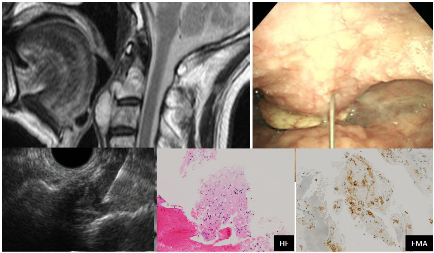 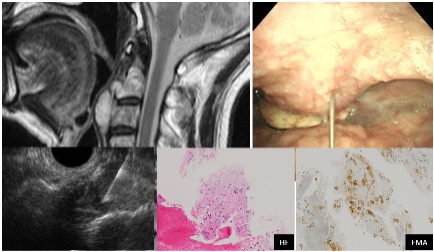 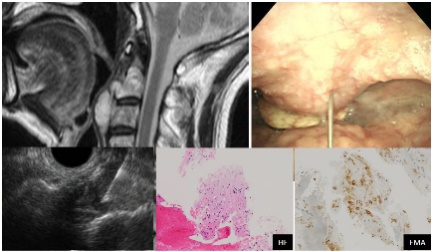 A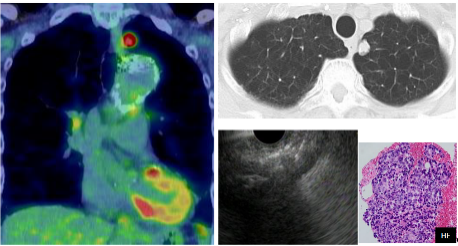 B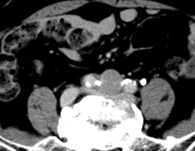 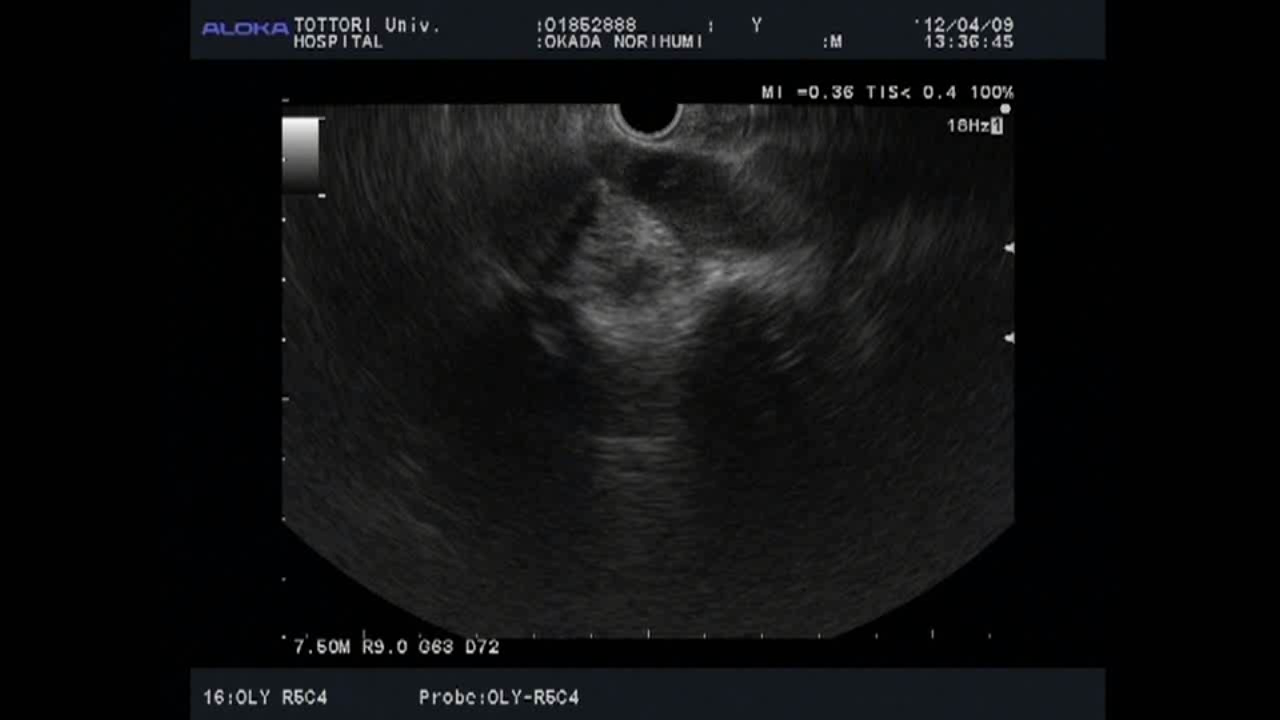 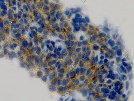 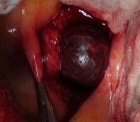 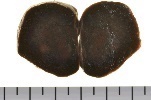 CFigure 1 Imag findings and pathological diagnosis  endoscopic ultrasound-guided fine-needle aspiration biopsy in diseases outside the biliary/pancreatic area. A: Otorhinology: cervical spine chordoma; B: Respiratory: adenocarcinoma of the lung; C: Metastasis of neuroendocrine tumors to the lymph nodes of the bifurcation of the common iliac artery.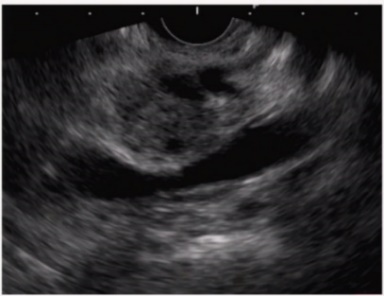 A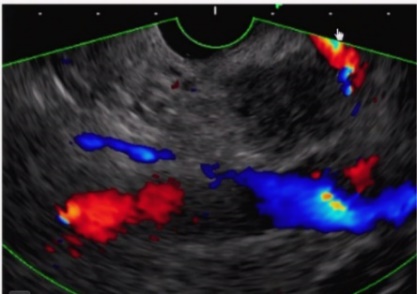 BFigure 2 Case of main pancreatic duct dilatation, where rendering using the “pull-out” method ensured the puncture route. A: With normal transgastric scanning, main pancreatic duct dilatation/meandering made it difficult to ensure the puncture route; B: Scanning after pull-out from the duodenum made it possible to ensure a safe puncture route.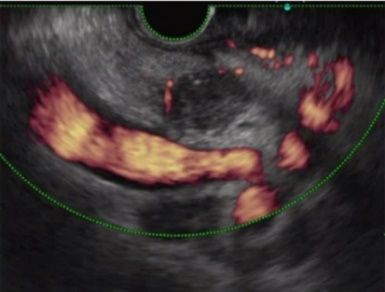 A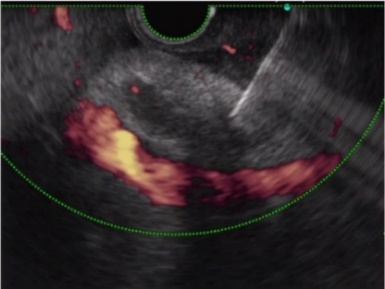 B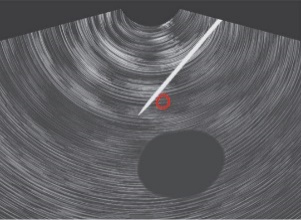 C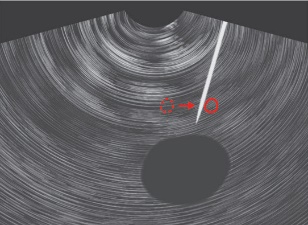 DFigure 3 Distal cholangiocarcinoma where the “blood vessel push-aside” method made it possible to ensure the puncture route. A: It was difficult to ensure the puncture route  blood vessels around the lesion; B: Pushing the puncture needle up against the back side of the blood vessels to push them aside made it possible to ensure the puncture route; C: Puncture was made on the far side of the blood vessels (left side of the endoscopic ultrasound image); D: Lifting of the raising base and an upward angle ensured the puncture route.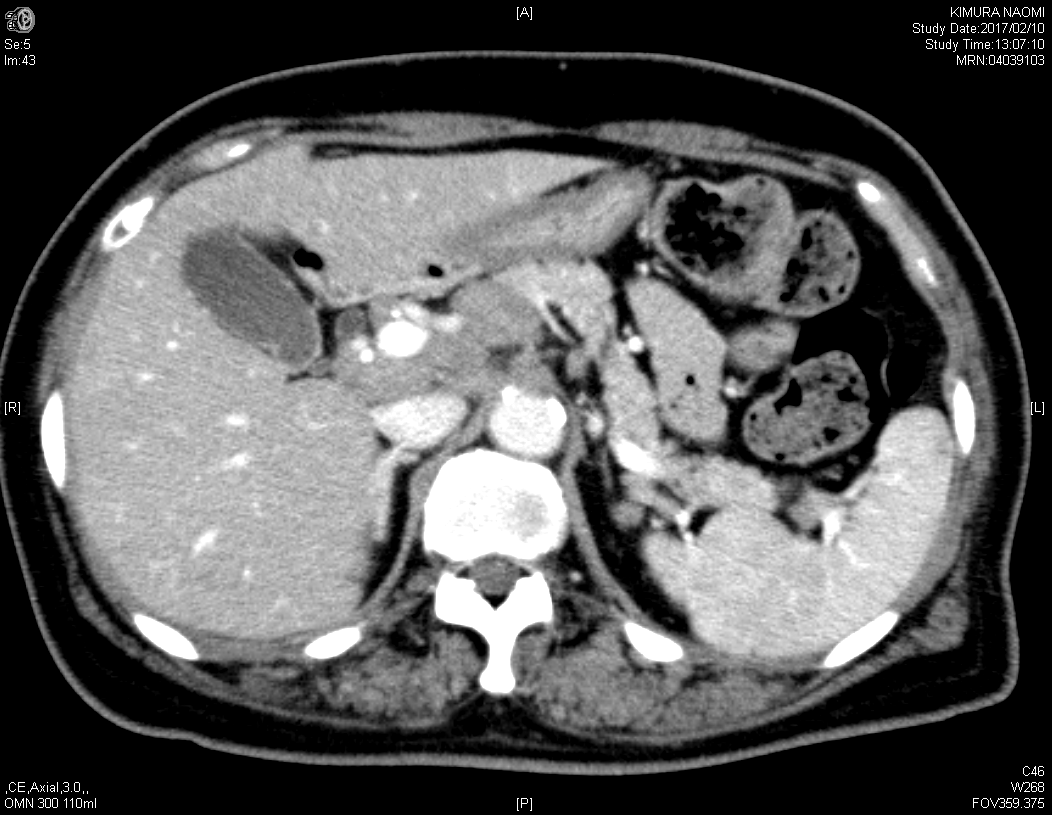 A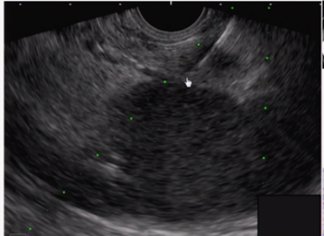 B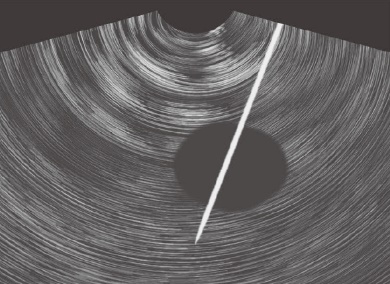 C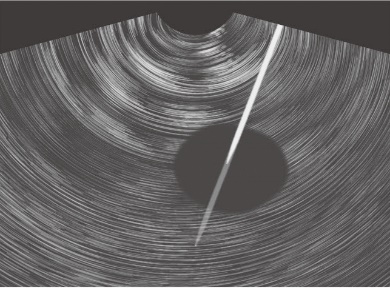 D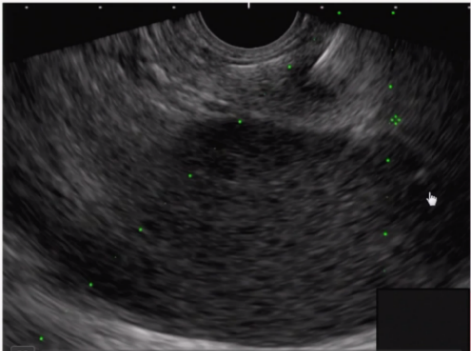 E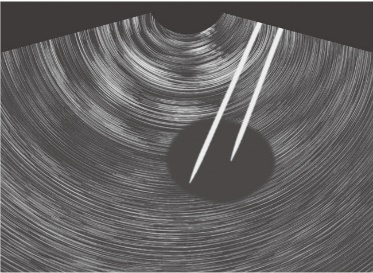 F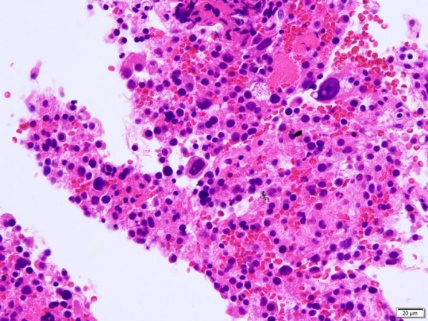 G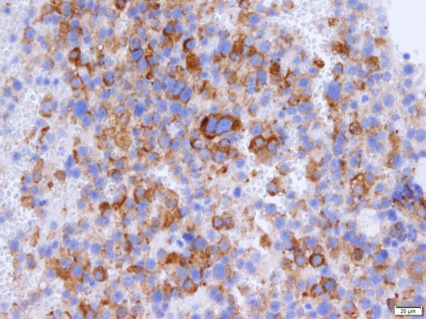 HFigure 4 Pancreatic tail neuroendocrine tumor where the “skewering + respiratory fluctuations” method made it possible to ensure the puncture route.  A and B: Difficult to ensure the stroke width because the kidney is adjacent to the small mass; C: Tumor is penetrated so that it is “skewered”; D: Tissue was collected by stroking, which is useful for small masses; E: With the needle kept in position, respiratory fluctuations were used to collect the tissue; F: Needle kept in place throughout the puncture, Respiratory fluctuations yielded similar results to fanning; G and H: Sample tissue was also collected for hematoxylin-eosin staining and immunohistological staining, yielding a diagnosis of neuroendocrine tumor of the pancreas.Table 1 List of endoscopic ultrasound-guided fine-needle aspiration biopsy needles1Year of release in Japan.Table 2 Factors affecting diagnostic power of endoscopic ultrasound-guided fine-needle aspiration biopsy and evidenceEUS-FNA: Endoscopic ultrasound-guided fine-needle aspiration biopsy; ROSE: Rapid on-site evaluation.Release year1Endoscopic ultrasound-guided fine-needle aspiration biopsy needles2000Echo Tip Utra (Cook)2001NA-11J-KB (OLYMPUS)2003EZ Shot (OLYMPUS)2004Quick-Core (Cook)2011Expect (Boston)2011EZ Shot (OLYMPUS)2012Echo Tip Procore (Cook)2012SONO tip Pro Control (Medi-Globe)2012Expect 19 G Flex Needle (Boston)2013EUS onopsy CY (HAKKO)2016EZ Shot 3 Plus (OLYMPUS)2016Echo Tip Procore 20 G (Cook)2016Acquire (Boston)Factors influencing diagnostic abilityResult ScopeA forward-viewing echoendoscope is useful[5]Stylethe presence or absence of a style has no impact on the diagnostic power of EUS-FNA[6]Needle diameterA 22-G needle and 25-G needle have equivalent diagnostic power[7].A 25-G needle ha significantly better sensitivity for pancreatic tumors than 22-G needle[8]A 19-G needle ha a significantly better correct diagnosfor pancreatic tumors than 22-G needle[9]The shape of the needle tipThe number of punctures is reduced using puncture needles with a side hole[10]EUS-guided through-the-needle forceps biopsy is useful[11]SuctionWet suction[12] and a high negative pressure provided improved cellularity compared to the typical methods[13].There is no difference between the stylet slow-pull and standard suction in diagnostic power[14]PunctureFanning lowers the number of punctures[15]The door-knock technique improved cellularity in transgastric punctures when compared to the typical methods[16]Post puncture-treatmentFNA combined ROSE and fineneedle biopsy have equivalent diagnostic power[17]Macroscopic on-site quality evaluation is useful[18]The ROSE was useful[19]Cellvizio[20] and TSCI[21] are useful devices to assist with post-puncture treatment